Итоги конкурса школьного этапа регионального конкурса двуязычных эссе участников регионального проекта «Поддержка детей мигрантов в образовательном пространстве Ярославской области» в МОУ Карачихская СШ ЯМР  (4.1. Номинация «Новогодняя открытка»). 1 место – Багирян Николь, 8 класс (русский язык - армянский язык)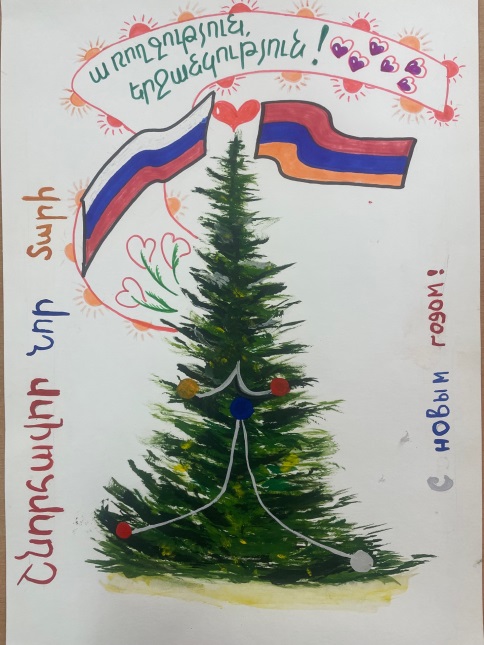 2 место – Саидганиева Мохруза, 7б класс (русский язык - таджикский язык)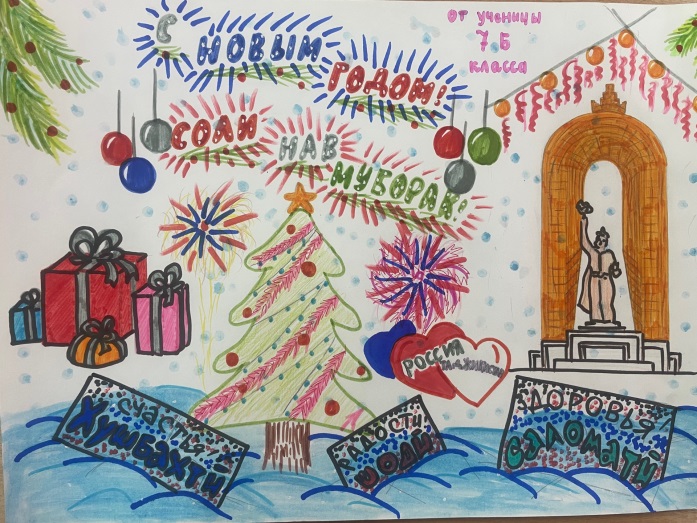 3 место – Крджян Мариам, 11 класс (русский язык - армянский язык)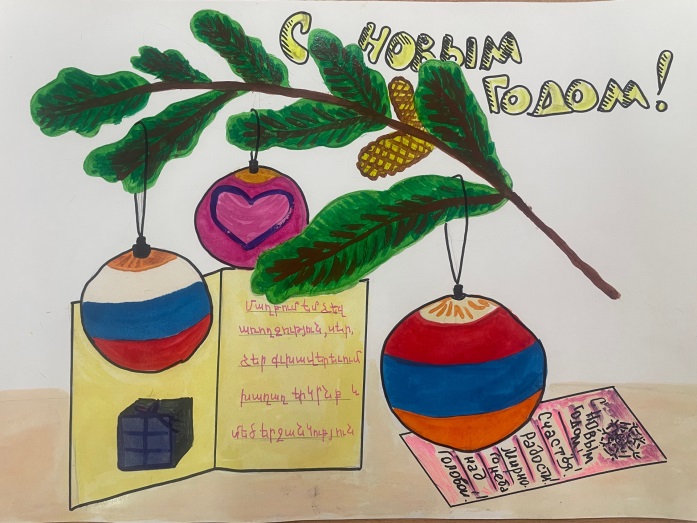 